内蒙古自治区卫生健康行业职业技能鉴定培训机构备案名单
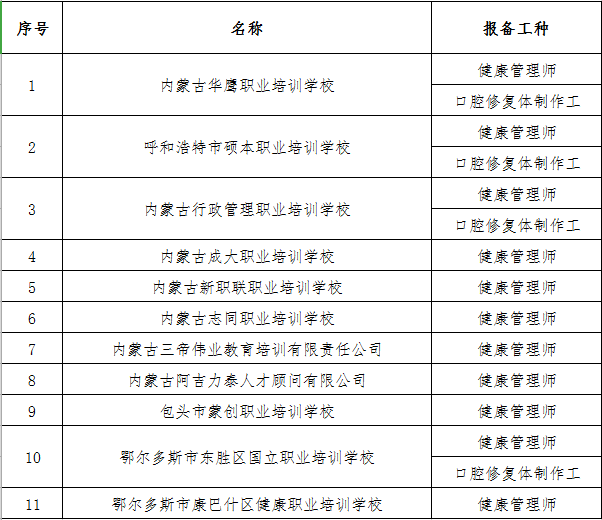 